Erasmus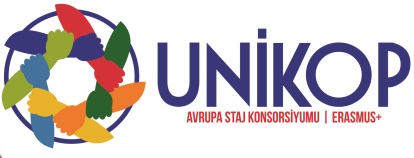 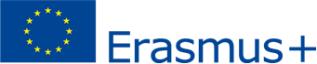 Staff Training MobilityApplication FormErasmusStaff Training MobilityApplication FormErasmusStaff Training MobilityApplication FormErasmusStaff Training MobilityApplication FormErasmusStaff Training MobilityApplication FormErasmusStaff Training MobilityApplication FormErasmusStaff Training MobilityApplication FormApplicantApplicantNameNameNameApplicantApplicantID Nr.ID Nr.ID Nr.ApplicantApplicantPositionPositionPositionApplicantApplicantAddressAddressAddressApplicantApplicantPhone & FaxPhone & FaxPhone & FaxApplicantApplicantE-mailE-mailE-mailName of Home InstitutionName of Home InstitutionKARAMANOGLU MEHMETBEY UNIVERSITY KARAMANOGLU MEHMETBEY UNIVERSITY KARAMANOGLU MEHMETBEY UNIVERSITY KARAMANOGLU MEHMETBEY UNIVERSITY KARAMANOGLU MEHMETBEY UNIVERSITY FacultyFacultyDepartmentDepartmentErasmus ID Code:Erasmus ID Code:TR KARAMAN01TR KARAMAN01TR KARAMAN01TR KARAMAN01TR KARAMAN01Name of Host Institution / EnterpriseName of Host Institution / EnterpriseErasmus ID CodeErasmus ID CodeDepartment at Host Institution/EnterpriseDepartment at Host Institution/EnterpriseHost Institution/Enterprise Contact PersonHost Institution/Enterprise Contact PersonNameNameNameHost Institution/Enterprise Contact PersonHost Institution/Enterprise Contact PersonPositionPositionPositionHost Institution/Enterprise Contact PersonHost Institution/Enterprise Contact PersonAddressAddressAddressHost Institution/Enterprise Contact PersonHost Institution/Enterprise Contact PersonPhone & FaxPhone & FaxPhone & FaxHost Institution/Enterprise Contact PersonHost Institution/Enterprise Contact PersonE-mailE-mailE-mailInformation on Host Institution / EnterpriseInformation on Host Institution / EnterpriseInformation on Host Institution / EnterpriseInformation on Host Institution / EnterpriseInformation on Host Institution / EnterpriseInformation on Host Institution / EnterpriseInformation on Host Institution / EnterpriseSize of Institution/Enterprise: Size of Institution/Enterprise: Size of Institution/Enterprise: Small (1-50 working staff)Medium (50-250 working staff)Large (250 and up working staff)Small (1-50 working staff)Medium (50-250 working staff)Large (250 and up working staff)Small (1-50 working staff)Medium (50-250 working staff)Large (250 and up working staff)SectorSectorSectorLanguageLanguageLanguageDuration of Mobility:Duration of Mobility:Duration of Mobility:Number of Days: Duration: ___/___/_____ - ___/___/_____Number of Days: Duration: ___/___/_____ - ___/___/_____Number of Days: Duration: ___/___/_____ - ___/___/_____Number of Days: Duration: ___/___/_____ - ___/___/_____Purpose of Mobility:Purpose of Mobility:Purpose of Mobility:Expected Outcomes:Expected Outcomes:Expected Outcomes:Expected Outcomes:Expected Outcomes:Expected Outcomes:Expected Outcomes:Date: ___/___/________      Signature of Applicant: _______________________________________________Date: ___/___/________      Signature of Applicant: _______________________________________________Date: ___/___/________      Signature of Applicant: _______________________________________________Date: ___/___/________      Signature of Applicant: _______________________________________________Date: ___/___/________      Signature of Applicant: _______________________________________________Date: ___/___/________      Signature of Applicant: _______________________________________________Date: ___/___/________      Signature of Applicant: _______________________________________________Erasmus Staff Training MobilityWork PlanErasmus Staff Training MobilityWork PlanErasmus Staff Training MobilityWork PlanErasmus Staff Training MobilityWork PlanErasmus Staff Training MobilityWork PlanErasmus Staff Training MobilityWork PlanErasmus Staff Training MobilityWork PlanDateProgramProgramProgramProgramProgramProgramApproval of Home InstitutionApproved By: Title: Erasmus+ Office CoordinatorSignature: _________________________Date: ___/___/_____Stamp:Approval of Home InstitutionApproved By: Title: Erasmus+ Office CoordinatorSignature: _________________________Date: ___/___/_____Stamp:Approval of Home InstitutionApproved By: Title: Erasmus+ Office CoordinatorSignature: _________________________Date: ___/___/_____Stamp:Approval of Home InstitutionApproved By: Title: Erasmus+ Office CoordinatorSignature: _________________________Date: ___/___/_____Stamp:Approval of Home InstitutionApproved By: Title: Erasmus+ Office CoordinatorSignature: _________________________Date: ___/___/_____Stamp:Approval of Home InstitutionApproved By: Title: Erasmus+ Office CoordinatorSignature: _________________________Date: ___/___/_____Stamp:Approval of Host InstitutionApproved By: _______________________Title: ______________________________Signature: __________________________Date: ___/___/_____Stamp: